                     D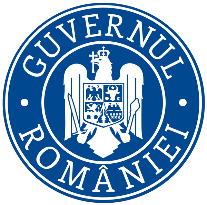                    Ministerul Mediului, Apelor și Pădurilor           Agenţia Naţională pentru Protecţia Mediului	DECIZIE  inițialădin 29 decembrie 2022Urmare solicitării de emitere a avizului de mediu pentru "Amenajamentul fondului forestier proprietate publică și privată aparţinând Comunei Runcu Salvei, judeţul Bistrița-Năsăud, U.P. I Runcu Salvei”, amplasat pe raza județului Bistriţa-Năsăud, solicitare înregistrată la Agenţia pentru Protecţia Mediului Bistriţa-Năsăud sub nr. 12157/20.10.2022, cu ultima completare înregistrată cu nr. 14612/27.12.2022, în baza:H.G. nr. 1000/2012 privind reorganizarea şi funcţionarea Agenţiei Naţionale pentru Protecţia Mediului şi a instituţiilor publice aflate în subordinea acesteia;O.U.G. nr. 195/2005 privind protecţia mediului, aprobată cu modificări prin Legea nr. 265/2006, cu modificările şi completările ulterioare;H.G. nr. 1076/2004 privind stabilirea procedurii de realizare a evaluării de mediu pentru planuri şi programe;O.U.G. nr. 57/2007 privind regimul ariilor naturale protejate, conservarea habitatelor naturale, a florei şi faunei sălbatice, aprobată cu modificări prin Legea nr. 49/2011, cu modificările şi completările ulterioare;Ordinul MMAP nr. 46/2016 - instituirea regimului de arie naturală protejată şi declararea siturilor de importanţă comunitară ca parte integrantă a reţelei ecologice europene Natura 2000 în România;Ordinul M.M.P. nr. 19/2010 pentru aprobarea Ghidului metodologic privind evaluarea adecvată a efectelor potențiale ale planurilor sau proiectelor asupra ariilor naturale protejate de interes comunitar, modificat prin Ordinul M.M.A.P. nr. 262/2020 pentru modificarea Ghidului metodologic privind evaluarea adecvată a efectelor potențiale ale planurilor sau proiectelor asupra ariilor naturale protejate de interes comunitarCirculara Ministerului Mediului, Apelor și Pădurilor nr. 20162/C.A./10.04.2020 privind angajamentele României ca urmarea a scrisorii de punere în întârziere – Cauza nr. 2020/2033,O.U.G. nr. 177/2022 pentru modificarea și completarea Legii nr. 46/2008 - Codul silvic, precum și privind stabilirea unor măsuri în domeniul silviculturii;AGENȚIA PENTRU PROTECȚIA MEDIULUI BISTRIȚA-NĂSĂUD,în urma parcurgerii etapei de încadrare, conform prevederilor H.G. nr. 1076/2004, privind stabilirea procedurii de realizare a evaluării de mediu pentru planuri şi programe, de către Agenția pentru Protecția Mediului Bistrița-Năsăud,  urmare a consultării titularului planului, a autorității de sănătate publică și a autorităților interesate de efectele implementării planului în cadrul ședinței Comitetului Special Constituit din 28.12.2022,  în conformitate cu prevederile art. 5, alin. 3, litera a) și a Anexei 1 – Criterii pentru determinarea efectelor semnificative potențiale asupra mediului din H.G. nr. 1076/2004 privind stabilirea procedurii de realizare a evaluării de mediu pentru planuri şi programe, urmare a informării publicului prin anunţuri repetate şi în lipsa oricărui comentariu din partea publicului, decide:"Amenajamentul fondului forestier proprietate publică și privată aparţinând Comunei Runcu Salvei, judeţul Bistrița-Năsăud, U.P. I Runcu Salvei "titular: COMUNA RUNCU SALVEI prin OCOLUL SILVIC SOMEȘ TIBLEȘ, cu sediul în: localitatea Runcu Salvei, str. Principală, nr.1, jud. Bistrița-Năsăud,necesită evaluare de mediu și necesită evaluare adecvată urmând a fi supus procedurii de adoptare cu aviz de mediu.Motivele care au stat la baza luării deciziei etapei de încadrare sunt:Planul intră sub incidenţa art. 28 al OUG nr. 57/2007 privind regimul ariilor naturale protejate, conservarea habitatelor naturale, a florei şi faunei sălbatice, cu modificările şi completările ulterioare, aprobată prin Legea nr. 49/2011, cu modificările și completările ulterioare, fiind amplasat parțial în ROSCI0125 Munții Rodnei, ROSPA0085 Munții Rodnei și Parcul Național Munții RodneiAmenajamentul silvic prevede:Prezentare generalăfondul forestier proprietate publică aparţinând comunei  Runcu Salvei are o suprafaţă totală de  1522,20 ha, fiind constituită o singură unitate  de producţie (U.P. I Runcu Salvei) și este amplasat pe raza județului Bistrița-Năsăud în comunele: Romuli (694,62 ha), Rebrișoara (483,86 ha), Runcu Salvei (327,55 ha), Salva (9,88 ha ), Parva (4,42 ha), Zagra (1,87 ha).suprafață de 311.1 ha, este amplasată în arii naturale protejate de interes comunitar sau național:  respectiv, 309,2 ha sunt amplasată în raza Parcul Național Munții Rodnei, ROSCI0125 Munții Rodnei și ROSPA 0085 Munții Rodnei, o suprafață de 1,9 ha este inclusă în aria naturală protejată de interes național RONPA0222 Zăvoaiele Borcutului (u.a. 57 D);lucrărilor silvice propuse în parcul național și siturile Natura 2000 peste care se suprapune au fost încadrate în TII și TIII (degajări, curățări,  rărituri, tăieri progresive, tăieri de conservare, igienă), iar în aria naturală protejată de interes național RONPA0222 Zăvoaiele Borcutului (u.a. 57 D), încadrată în zona de protecție integrală în T1 (1.9  ha), nu sunt propuse lucrări silvice;unitățile amenajistice amplasate în raza Parcul Național Munții Rodnei, ROSCI0125 Munții Rodnei și ROSPA 0085 Munții Rodnei sunt: 47 (A, B, C, D) 48 (A, B, C, D, E, F, G), 49( A, B, C, D, E, F, G), 50 (A,  B, C, D, E, F), 59 (A, B, C, D, E), 60 (A, B, C, D, E, F), 61 (A, B, C, D, E, F),Situația terenurilor destinată gospodăririi pădurilor la amenajarea actuală după natură de folosinţă  este următoarea: păduri și terenuri destinate împăduririi și reîmpăduririi: 1504.58 ha – (respectiv 98,84%), terenuri afectate gospodăririi silvice– 4,02 ha (0.26%);terenuri neproductive: 0,60 ha ( 0,04%)ocupații și litigii – 13 ha (0.85%). Toate pădurile proprietate publică și privată a comunei Runcu Salvei, județul Bistrița Năsăud incluse în prezentul amenajament - U.P. I Runcu Salvei au fost încadrate în:-  grupa I-a funcţională (697,98 ha – 46.39%) și în -  grupa a II-a funcțională (806.60 ha – 53,61%).Perioada de valabilitate a amenajamentului este de 10 ani, iar conform  O.U.G. nr. 177/2022 pentru modificarea și completarea Legii nr. 46/2008 - Codul silvic, precum și privind stabilirea unor măsuri în domeniul silviculturii, acesta intră în vigoare la data aprobării acestuia prin ordin al conducătorului autorității publice centrale care răspunde de silvicultură.Repartiţia pe grupe, subgrupe şi categorii funcţionale:Repartiţia pe tipuri de categorii funcţionale şi ţeluri de gospodărireÎncadrarea fondului forestier după tipul de stațiune și tipul de pădure este următoarea:Fondul forestier se suprapune parțial peste Parcul Naţional Munţii Rodnei (RONPA 0005), Rezervația Biosferei Pietrosul Rodnei (ROMAB 0002), și peste siturile Natura 2000 ROSCI 0125 Munții Rodnei și ROSPA 0085 Munții Rodnei (309,2 ha)  și peste Rezervația naturală Zăvoaiele Borcutului cod 2205 (ua 57 D – 1,90 ha). În raport cu obiectivele urmărite și funcțiile de producție și de protecție stabilite au fost constituite următoarele subunități de producție sau protecție:Bazele de amenajareS-au adoptat următoarele baze de amenajare:Regimul: codru regulat și crâng pentru arboretele de salcâm ;Compoziția țel:  corespunzătoare tipului natural fundamental de pădure pentru arboretele exploatabile și compoziția țel la exploatabilitate pentru celelalte arborete.Exploatabilitatea: 107 ani, de protecție pentru arboretele din grupa I funcțională,  pentru care se reglementează procesul de producție și tehnică pentru arboretele încadrate în grupa a II a funcțională. Tratamente –tăieri progresive și tăieri succesiveCiclul: 110 aniReglementarea procesului de producțieÎn procesul de normalizare a fondului de producţie al unei pădurii (fond de producţie real), planificarea recoltelor de lemn (posibilitatea) constituie modalitatea de conducere a acestui proces.Prin amenajamentul U.P. I Runcu Salvei s-au propus următorii indicatori de recoltare a masei lemnoase:Posibilitatea pe tratamente, suprafeţe: În arii naturale protejate sunt propuse lucrări progresive pe 18.8 ha, respectiv în u.a.-urile 50A, 59A  și 60A.  Posibilitatea de produse secundare, tăieri de igienă	Produsele secundare sunt cele ce rezultă în urma efectuării lucrărilor de îngrijire şi conducere a arboretelor.S-au prevăzut a se executa în deceniul care urmează următoarele lucrări de îngrijire a arboretelor:Suprafeţele de parcurs cu lucrări de îngrijire a arboretelor sunt obligatorii, în timp ce volumele sunt orientative, depinzând de starea fiecărui arboret şi de modul în care acesta evoluează. Pot  fi parcurse cu lucrări de îngrijire şi alte arborete decât cele prevăzute în actualul plan dacă ajung să îndeplinească condiţiile necesare aplicării acestor lucrări.În conformitate cu prevederile Codului silvic – Legea 46/2008 - este interzisă depăşirea posibilităţii anuale.Lucrări speciale de conservareMăsuri de gospodărire a arboretelor din tipul I de categorie funcţională	În fondul forestier al U.P. I Runcu Salvei, jud. Bistrița-Năsăud sunt arborete încadrate în tipul I de categorie funcţională, cu o suprafață de 1,90 ha, categoria 1.5C. În aceste arborete este interzisă orice intervenție silvică, arboretele fiind supuse regimului de ocrotire integrală.Suprafaţa totală a arboretelor încadrate în tipul II de categorii funcţionale este de 499,33 ha, fiind incluse în S.U.P.,,M’’.	Arboretele încadrate în tipul II aparţin categoriilor funcţionale 1.2A, 1.2C, 1.2E, 1.5I, 1.6C.	Ţinând cont de rolul polifuncţional al acestor arborete şi de faptul că sunt supuse regimului de conservare deosebită, măsurile de gospodărire prevăzute prezintă două etape distincte :	- măsuri de gospodărire de ordin general, care urmăresc conservarea pădurilor, adică menţinerea lor într-o stare fitosanitară bună, prin executarea lucrărilor de îngrijire şi igienă;	- măsuri de gospodărire specifice funcţiilor atribuite şi speciilor componente, urmărindu-se realizarea cu precădere a funcţiilor prioritare care garantează şi realizarea celorlalte funcţii.	În vederea realizării funcţiilor prioritare, arboretelor li s-au atribuit măsuri diferenţiate de gospodărire care urmăresc optimizarea structurii sub aspectul compoziţiei, distribuţiei pe verticală şi desimii arborilor la hectar.Pentru arboretele din tipul II de categorie funcțională au fost propuse curățiri, rărituri și tăieri de igienă, care au fost tratate în cadrul lucrărilor de îngrijire și conducere a arboretelor. Au fost propuse lucrări speciale de conservare pe o suprafață de 23,69 ha/an, cu un volum propus de extras de 1480 mc/an.	Pe lângă aceste lucrări, în scopul păstrării şi asigurării continuităţii şi îmbunătăţirii funcţiilor de protecţie a acestor arborete, se impun luate şi următoarele măsuri:	- combaterea bolilor şi dăunătorilor;	- interzicerea păşunatului pe toată perioada anului.	Masa lemnoasă ce se va recolta nu constituie o recoltă normală (ca la arboretele în producţie), ci un rezultat al acţiunilor preconizate pentru întărirea funcţiilor de protecţie şi reconstrucţie ecologică.Astfel suprafețele din Parcul Național Munții Rodnei, ROSCI0125 Munții Rodnei și ROSPA0085 Munții Rodnei, ce urmează a fi parcurse cu lucrări de conservare, combinate cu lucrări de ajutorarea a regenerării naturale și lucrări de îngrijire a semințișului sunt de 125,1 ha, respectiv ua-urile: 47D, 48B, 48E, 49A, 49 C, 49 D, 49 E, 49 G,  50 B, 50 C, 50 D, 50 E, 60C, 61A, 61B, 61C.Prin amenajament nu sunt propuse realizarea de drumuri forestiere noi și nu se stabilește cadrul pentru realizarea proiectelor care sunt prevăzute în anexele nr. 1 și 2 din Directiva EIA, respectiv Legea 292/2018 privind evaluarea impactului asupra proiectelor pubice și private asupra mediului.Accesul la fondul forestier se realizează pe drumuri forestiere și drumuri publice.Măsuri de gospodărire a arboretelor cuprinse în arii naturale protejateFondul forestier se suprapune parțial peste Parcul Naţional Munţii Rodnei (RONPA 0005), Rezervația Biosferei Pietrosul Rodnei (ROMAB 0002), și peste siturile Natura 2000 ROSCI 0125 Munții Rodnei și ROSPA 0085 Munții Rodnei (309,2 ha)  și peste Rezervația naturală Zăvoaiele Borcutului cod 2205 (ua 57 D – 1,90 ha). În Parcul Naţional Munţii Rodnei (RONPA 0005), Rezervația Biosferei Pietrosul Rodnei (ROMAB 0002) și siturile Natura 2000 ROSCI 0125 Munții Rodnei și ROSPA 0085 Munții Rodnei sunt propuse lucrări progresive pe 18.8 ha, respectiv în u.a. -urile 50A, 59A  și 60A și lucrări de conservare, combinate cu lucrări de ajutorarea a regenerării naturale și lucrări de îngrijire a semințișului sunt de 125,1 ha, respectiv ua-urile: 47D, 48B, 48E, 49A, 49 C, 49 D, 49 E, 49 G,  50 B, 50 C, 50 D, 50 E, 60C, 61A, 61B, 61C;Arboretele din ariile naturale protejate sunt încadrate, conform memoriului de prezentare, în următoarele habitate Natura 2000: 9410 Paduri acidofile de Picea abies din regiunea montană (Vaccinio-Piceetea), 9110 Paduri de fag de tip Luzulo-Fagetum, 91D0* Turbării cu vegetaţie forestieră și 91V0 Paduri dacice de fag (Symphyto-Fagion).  1.Caracteristicile planurilor şi programelor cu privire, în special, la: a) gradul în care planul sau programul creează un cadru pentru proiecte şi alte activităţi viitoare fie în ceea ce priveşte amplasamentul, natura, mărimea şi condiţiile de funcţionare, fie în privinţa alocării resurselor; Amenajamentul silvic al fondului forestier proprietatea comunei Runcu Salvei nu prevede:realizarea de drumuri forestiere noi;realizarea unor activități care să devieze cursuri de apă, să genereze poluare luminoasă sau prin care să se exploateze diverse zăcăminte minerale de suprafață sau subterane);realizarea de defrișări pentru schimbarea categoriei de folosință a terenului;inundarea unor terenuri.însă prevede:utilizarea, stocarea, transportul, manipularea de substanțe, materiale, deșeuri solide, noxe care ar putea afecta speciile sau habitatele din ariile naturale protejate peste care se suprapune în proporție de 20.4%;efectuarea unor activități care să determine deteriorarea sau pierderea unor habitate sau specii de interes comunitar;sunt prevăzute recoltarea de produse principale pe suprafețe amplasate în arii naturale protejate de interes comunitar, degajări, curățări, rărituri și tăieri de conservare.b) gradul în care planul sau programul influenţează alte planuri şi programe, inclusiv pe cele în care se integrează sau care derivă din ele;- planul propus poate conduce la posibilitatea apariţiei de efecte semnificative asupra mediului și ar putea afecta speciile sau habitatele din ariile naturale protejate peste care se suprapune în proporție de 20,4 %, în zonă fiind propuse alte planuri sau programe; c) relevanţa planului sau programului în/pentru integrarea consideraţiilor de mediu, mai ales din perspectiva promovării dezvoltării durabile;- amenajamentul propus poate afecta conservarea, protecția și îmbunătățirea calității mediului, inclusiv conservarea habitatelor naturale și a speciilor; d) problemele de mediu relevante pentru plan sau program; - fondul forestier din U.P. I Runcu Salvei administrat de O.S.  Someș Țibleș. se  suprapune aproximativ 20,4 % cu arii naturale protejate de interes național și comunitar;e) relevanţa planului sau programului pentru implementarea legislaţiei naţionale şi comunitare de mediu (de exemplu, planurile şi programele legate de gospodărirea deşeurilor sau de gospodărirea apelor). S-au luat în considerare:- Legea nr. 46/2008 - Codul Silvic, cu modificările și completările ulterioare (modificată şi completată prin: O.U.G. nr. 193/2008 - aprobată prin Legea nr. 193 din 2009 și publicată în M. Of. nr. 365/01.06.2009, O.U.G. nr. 16/2010, Legea nr. 54/2010, Legea nr. 95/2010, completată prin Legea nr. 156/2010, publicată în M.Of. nr. 496 din 19.07.2010, modificat prin Legea nr. 60/2012);-Ordinul Ministrului Mediului şi Pădurilor nr. 1540/03.06.2011 pentru aprobarea Instrucţiunilor privind termenele, modalităţile şi perioadele de colectare, scoatere şi transport al materialului lemnos;-Ordinul MMAP nr. 46/2016 - instituirea regimului de arie naturală protejată şi declararea siturilor de importanţă comunitară ca parte integrantă a reţelei ecologice europene Natura 2000 în România;-O.U.G. nr. 57/20.06.2007 privind regimul ariilor naturale protejate, conservarea habitatelor naturale a florei şi faunei sălbatice, aprobată cu modificări şi completări prin Legea nr. 49/2011. - O.U.G. nr. 177/2022 pentru modificarea și completarea Legii nr. 46/2008 - Codul silvic, precum și privind stabilirea unor măsuri în domeniul silviculturii;2.Caracteristicile efectelor şi ale zonei posibil a fi afectate cu privire, în special, la: a) probabilitatea, durata, frecvenţa şi reversibilitatea efectelor; Amenajamentul silvic propune lucrări silvice pentru următorii 10 ani, care au ca scop:     - gestionarea durabilă a pădurii,     - creșterea capacității de protecție a pădurii, inclusiv ameliorarea rapidă a deficiențelor constatate la întocmirea amenajamentului silvic analizat,Având în vedere suprafața mare care se suprapune cu arii naturale protejate, lucrările prevăzute și prezența habitatelor și speciilor de interes comunitar în zona amplasamentului, este posibil ca planul să poată avea un impact semnificativ asupra integrității ariile naturale protejate b) natura cumulativă a efectelor; - planul poate genera efecte cumulative;c)natura transfrontieră a efectelor; - nu este cazul;d) riscul pentru sănătatea umană sau pentru mediu (de exemplu, datorită accidentelor);- planul nu constituie un risc pentru sănătate, dar  pot să apară posibile efecte asupra mediului de ex. prin intensificarea traficului auto; e) mărimea şi spaţialitatea efectelor (zona geografică şi mărimea populaţiei potenţial afectate);- lucrările silvice sunt propuse pe suprafețe limitate de teren, eșalonate pe 10 ani, în cadrul amplasamentului de  1504,58 ha; f) valoarea şi vulnerabilitatea arealului posibil a fi afectat, date de: 	(i) caracteristicile naturale speciale sau patrimoniul cultural;- 311,2 ha (20.4%) din suprafața amenajametului din U.P. I Runcu Salvei este amplasat în arii naturale protejate de interes național și situri Natura 2000;- conform hărților de distribuție din Planul de management al Parcului Național Munții Rodnei, al ROSCI0125 Munții Rodnei, al ROSPA0085 Munții Rodnei și al celorlalte arii naturale protejate de interes național incluse, aprobat prin OMM 307/01.04.2019 precum și din corelarea informațiilor din Amenajamentul Silvic cu rezultatele proiectului „Măsuri de management conservativ al biodiversităţii Parcului Naţional Munţii Rodnei, sit Natura 2000” cod SMIS-CSNR 1300, s-a constat că pe suprafața studiată sunt prezente sau potențial prezente specii de păsări pentru care a fost declarat ROSPA0085 Munții Rodnei;	(ii) depăşirea standardelor sau a valorilor limită de calitate a mediului;- nu este cazul. 	(iii) folosirea terenului în mod intensiv; - nu este cazul. g) efectele asupra zonelor sau peisajelor care au un statut de protejare recunoscut pe plan naţional, comunitar sau internaţional.Aproximativ 20,4 % din amenajament U.P. I Runcu Salvei face parte din ariile naturale protejată Situl Natura 2000 ROSCI0125 Munții Rodnei, ROSPA0085 Munții Rodnei și Parcul Național Munții Rodnei.În concluzie, având în vedere:Parțial amenajament U.P. I Runcu Salvei face parte din ariile naturale protejată Situl Natura 2000 ROSCI0125 Munții Rodnei, ROSPA0085 Munții Rodnei și Parcul Național Munții Rodnei și zona studiată în cadrul amenajamentului menţionat intră sub incidenţa art. 28 din Legea nr. 49 / 2011 pentru modificarea O.U.G. nr. 57/2007 privind regimul ariilor naturale protejate, conservarea habitatelor naturale, a florei şi faunei sălbatice;Sunt prevăzute tăieri de produse principale, produse secundare și tăieri de conservare pe suprafața amplasată în arii naturale protejate; În urma analizării documentației și a memoriului întocmit conform Ordinul ministrului mediului, apelor și padurilor nr. 262/2020 pentru modificarea Ghidului metodologic privind evaluarea adecvată a efectelor potenţiale ale planurilor sau proiectelor asupra ariilor naturale protejate de interes comunitar, aprobat prin Ordinul ministrului mediului şi pădurilor nr. 19/2010, s-a decis că planul necesită realizarea evaluării adecvate;Adresa APNMR nr. 2637/MP/14.11.2022 privind "Amenajamentul fondului forestier proprietate publică aparţinând Comunei Runcu Salvei, judeţul Bistrița-Năsăud, U.P. I Runcu Salvei”;Adresa ANANP - Serviciul Teritorial Bistriţa-Năsăud, nr. 864/27.12.2022,în conformitate cu H.G. nr. 1076/2004, art. 11 şi luând în considerare O.U.G. nr. 177/2022 pentru modificarea și completarea Legii nr. 46/2008 - Codul silvic, precum și privind stabilirea unor măsuri în domeniul silviculturii, având în vedere criteriile pentru determinarea efectelor semnificative potenţiale asupra mediului prevăzute în Anexa 1, planul  necesită evaluare de mediu şi evaluare adecvată.Informarea şi participarea publicului la procedura de evaluare de mediu/procedura de evaluare adecvată: A.P.M. Bistriţa-Năsăud a asigurat accesul liber al publicului la informații prin: Anunțuri publicate de titular în ziarul Răsunetul de Bistrița-Năsăud în data de 13.10.2022 și 18.10.2022 privind depunerea notificării în vederea obținerii avizului de mediu și pe site-ul A.P.M. Bistrița-Năsăud în data de 20.10.2022;Anunț public privind decizia inițială publicat de titular în ziarul ”Răsunetul” de Bistrița-Năsăud în data de 29.12.2022;Documentația depusă și completările ulterioare au fost accesibile spre consultare de către public pe toată durata derulării procedurii de reglementare la sediul A.P.M. Bistriţa-Năsăud și la sediul Ocolul Silvic Someș-Țibleș.Nu au existat comentarii/contestații din partea publicului interesat/potențial afectat până la această etapă a procedurii de emitere a actului de reglementare.Prezenta decizie poate fi contestată în conformitate cu prevederile Legii contenciosului administrativ nr. 554/2004, cu modificările şi completările ulterioare.Planul necesită evaluare de mediu, evaluare adecvată și se va adopta cu aviz de mediu.          DIRECTOR EXECUTIV,	                                          ŞEF SERVICIU 							 AVIZE, ACORDURI, AUTORIZAŢII,                          biolog-chimist Sever Ioan ROMAN								             ing. Marinela Suciu       ÎNTOCMIT, ecolog Alina ȘteopanAGENŢIA PENTRU PROTECŢIA MEDIULUI BISTRITA-NASAUDAdresa: strada Parcului, nr.20, Bistrita,  Cod 420035, Jud. Bistrita-NasaudE-mail: office@apmbn.anpm.ro ; Tel. 0263 224 064; Fax . 0263 223 709AGENŢIA PENTRU PROTECŢIA MEDIULUI BISTRITA-NASAUDNr. crt.JudeţulUnitatea teritorial administrativăParcelele aferenteSuprafaţa [ha]1.Bistrița-NăsăudCom. Salva1, 2, 38%9,881.Bistrița-NăsăudCom. Zagra6%, 9%1,871.Bistrița-NăsăudCom. Runcu Salvei3-5, 6%, 7, 8, 9%-43, 74, 75, 77D327,551.Bistrița-NăsăudCom. Romuli47-61694,621.Bistrița-NăsăudCom. Rebrișoara62-73%, 76D483,861.Bistrița-NăsăudCom. Parva73%4,42TotalTotalTotal1522,20G r u p a,      s u b g r u p a      ş i      c a t e g o r i a      f u n c ţ i o n a l ăG r u p a,      s u b g r u p a      ş i      c a t e g o r i a      f u n c ţ i o n a l ăG r u p a,      s u b g r u p a      ş i      c a t e g o r i a      f u n c ţ i o n a l ăG r u p a,      s u b g r u p a      ş i      c a t e g o r i a      f u n c ţ i o n a l ăSuprafaţaSuprafaţaCodD  e  n  u  m  i  r  eD  e  n  u  m  i  r  eD  e  n  u  m  i  r  eha%Grupa  1.   Păduri  şi  terenuri  destinate  împăduririi  cu  funcţii  speciale  de  protecţieGrupa  1.   Păduri  şi  terenuri  destinate  împăduririi  cu  funcţii  speciale  de  protecţieGrupa  1.   Păduri  şi  terenuri  destinate  împăduririi  cu  funcţii  speciale  de  protecţieGrupa  1.   Păduri  şi  terenuri  destinate  împăduririi  cu  funcţii  speciale  de  protecţieGrupa  1.   Păduri  şi  terenuri  destinate  împăduririi  cu  funcţii  speciale  de  protecţieGrupa  1.   Păduri  şi  terenuri  destinate  împăduririi  cu  funcţii  speciale  de  protecţieSubgrupa  1.2. -  Păduri  cu  funcţii  de  protecţie  a  soluluiSubgrupa  1.2. -  Păduri  cu  funcţii  de  protecţie  a  soluluiSubgrupa  1.2. -  Păduri  cu  funcţii  de  protecţie  a  soluluiSubgrupa  1.2. -  Păduri  cu  funcţii  de  protecţie  a  soluluiSubgrupa  1.2. -  Păduri  cu  funcţii  de  protecţie  a  soluluiSubgrupa  1.2. -  Păduri  cu  funcţii  de  protecţie  a  solului1.2.APăduri situate pe stâncării, pe terenuri cu eroziune în adâncime, pe terenuri cu înclinare mai mare de 35 grade, iar cele situate pe substrate de  fliş  şi  nisipuri  sau  pietrişuri,  cu  înclinare  mai  mare  de  30  grade.Păduri situate pe stâncării, pe terenuri cu eroziune în adâncime, pe terenuri cu înclinare mai mare de 35 grade, iar cele situate pe substrate de  fliş  şi  nisipuri  sau  pietrişuri,  cu  înclinare  mai  mare  de  30  grade.T II216,50141.2.CBenzile de pădure din jurul golurilor alpine, cu lăţimi de 100 – , constituite cu ocazia lucrărilor de amenajare a pădurilor, în funcţie de panta şi natura terenului, precum şi de starea de vegetaţie a pădurilor respective.Benzile de pădure din jurul golurilor alpine, cu lăţimi de 100 – , constituite cu ocazia lucrărilor de amenajare a pădurilor, în funcţie de panta şi natura terenului, precum şi de starea de vegetaţie a pădurilor respective.T II146,98101.2.EPlantaţiile forestiere executate pe terenuri degradate.Plantaţiile forestiere executate pe terenuri degradate.T II13,4011.2.LPădurile situate pe terenuri cu substraturi litologice foarte vulnerabile la eroziuni şi alunecări, cu pante cuprinse până la limitele indicate la pct. 2A.Pădurile situate pe terenuri cu substraturi litologice foarte vulnerabile la eroziuni şi alunecări, cu pante cuprinse până la limitele indicate la pct. 2A.T IV79,005T o t a l          s u b g r u p a          1.2.T o t a l          s u b g r u p a          1.2.T o t a l          s u b g r u p a          1.2.T o t a l          s u b g r u p a          1.2.455,8830Subgrupa  1.5. -  Păduri  de  interes  ştiinţific  şi  de  ocrotire  a  genofondului  şi  ecofondului  forestierSubgrupa  1.5. -  Păduri  de  interes  ştiinţific  şi  de  ocrotire  a  genofondului  şi  ecofondului  forestierSubgrupa  1.5. -  Păduri  de  interes  ştiinţific  şi  de  ocrotire  a  genofondului  şi  ecofondului  forestierSubgrupa  1.5. -  Păduri  de  interes  ştiinţific  şi  de  ocrotire  a  genofondului  şi  ecofondului  forestierSubgrupa  1.5. -  Păduri  de  interes  ştiinţific  şi  de  ocrotire  a  genofondului  şi  ecofondului  forestierSubgrupa  1.5. -  Păduri  de  interes  ştiinţific  şi  de  ocrotire  a  genofondului  şi  ecofondului  forestier1.5.CArboretele cuprinse în rezervații naturale, cu regim strict de protecție – Zăvoaiele Borcutului Arboretele cuprinse în rezervații naturale, cu regim strict de protecție – Zăvoaiele Borcutului T I1,90-1.5.IZonele de pădure destinate ocrotirii unor specii rare din fauna indigenă (zonele de rotire a cocoşului de munte, cele de ocrotire a caprei negre) sau colonizată (mufloni, capre ibex etc.) şi zonele bârloagelor de urs, constituite ca atare prin amenajamentele silvice.Zonele de pădure destinate ocrotirii unor specii rare din fauna indigenă (zonele de rotire a cocoşului de munte, cele de ocrotire a caprei negre) sau colonizată (mufloni, capre ibex etc.) şi zonele bârloagelor de urs, constituite ca atare prin amenajamentele silvice.T II67,455T o t a l          s u b g r u p a          1.5.T o t a l          s u b g r u p a          1.5.T o t a l          s u b g r u p a          1.5.T o t a l          s u b g r u p a          1.5.69,355  Subgrupa 1.6.- Păduri cu funcţii speciale pentru conservarea şi ocrotirea biodiversității  Subgrupa 1.6.- Păduri cu funcţii speciale pentru conservarea şi ocrotirea biodiversității  Subgrupa 1.6.- Păduri cu funcţii speciale pentru conservarea şi ocrotirea biodiversității  Subgrupa 1.6.- Păduri cu funcţii speciale pentru conservarea şi ocrotirea biodiversității  Subgrupa 1.6.- Păduri cu funcţii speciale pentru conservarea şi ocrotirea biodiversității   1.6CArboretele din parcurile naționale din zona de conservare durabilă constituite din primul rând de parcele limitrofe zonei de protecție strictă/integrală - Parcul Naţional Munţii Rodnei   T II  T II55,003  1.6DArboretele incluse prin planurile de management în zona de conservare durabilă a parcurilor naționale, cu excepția celor incluse în categoria 1.6.c- Parcul Naţional Munţii Rodnei  T III T III117,758T o t a l          s u b g r u p a          1.6.172,7511T o t a l     g r u p a     I T o t a l     g r u p a     I T o t a l     g r u p a     I T o t a l     g r u p a     I 697.9846Grupa  2.   Păduri  cu  funcţii  de producţie  şi  protecţieGrupa  2.   Păduri  cu  funcţii  de producţie  şi  protecţieGrupa  2.   Păduri  cu  funcţii  de producţie  şi  protecţieGrupa  2.   Păduri  cu  funcţii  de producţie  şi  protecţieGrupa  2.   Păduri  cu  funcţii  de producţie  şi  protecţieGrupa  2.   Păduri  cu  funcţii  de producţie  şi  protecţie2.1.CArboretele destinate să producă, în principal, lemn pentru cherestea (T VI)Arboretele destinate să producă, în principal, lemn pentru cherestea (T VI)T VI805,80542.1.DArboretele destinate să producă, în principal, arbori mijlocii și subțiri pentru celuloză, construcții rurale și alte produse din lemn (T VI)Arboretele destinate să producă, în principal, arbori mijlocii și subțiri pentru celuloză, construcții rurale și alte produse din lemn (T VI)T VI0,80-T o t a l     g r u p a     a  II - aT o t a l     g r u p a     a  II - aT o t a l     g r u p a     a  II - aT o t a l     g r u p a     a  II - a806,6054T O T A L     U. P.T O T A L     U. P.T O T A L     U. P.T O T A L     U. P.1504,58100Tipul de categorie funcţionalăCategorii funcţionaleŢeluri de gospodărireSuprafaţaSuprafaţaTipul de categorie funcţionalăCategorii funcţionaleŢeluri de gospodărireha%T. I – Păduri cu funcții speciale pentru ocrotirea naturii, în care este interzisă exploatarea de arbori fără aprobarea organului competent prevăzut în „Legea privind protecția mediului înconjurător”1.5COcrotire integrală1,90Total T.ITotal T.ITotal T.I1,90T.II - Păduri cu funcţii speciale de protecţie situate în staţiuni cu condiţii grele sub raport ecologic, precum şi arboretele în care nu este posibilă sau admisă recoltarea de masă lemnoasă impunându-se numai lucrări speciale de conservare1.2A, 1.2C, 1.2E, 1.5I, 1.6C,Protecţia solului, a terenurilor degradate, a unor specii ocrotite din fauna499,3333Total T.IITotal T.IITotal T.II499,3333T.III - Păduri cu funcţii speciale de protecţie pentru care se admit, in funcție de panta terenului, tratamente tat mai intensive (grădinărit, tăieri de transformare spre grădinărit, tăieri cvasigrădinărite)1.6DProducție și protecție 117,758Total T.IIITotal T.IIITotal T.III117,758T IV – Păduri cu funcții de protecție pentru care se admit tăieri de transformare spre grădinărit, tăieri cvasigrădinărite precum și alte tratamente, însă cu restricții în aplicare1.2LProducție și protecție79,005Total T.IVTotal T.IVTotal T.IV79,005T VI – păduri cu funcții de producție și protecție în care se poate aplica, în mod diferențiat, întreaga gamă a tratamentelor prevăzute în prezentele norme, în funcție de condițiile ecologice, social-economice și tehnico-organizatorice2.1C, 2.1DProducție și protecție806,6054Total T VITotal T VITotal T VI806,6054TOTALTOTALTOTAL1504,58100Nr.crt.Tipul destaţiuneTipul de pădureTipul de pădureTipul de pădureTipul de pădureSuprafaţaSuprafaţaNr.crt.Tipul destaţiuneCodulDenumireDenumirehaha%01233445Etajul  montan  de  molidişuri  –  F M 3Etajul  montan  de  molidişuri  –  F M 3Etajul  montan  de  molidişuri  –  F M 3Etajul  montan  de  molidişuri  –  F M 3Etajul  montan  de  molidişuri  –  F M 3Etajul  montan  de  molidişuri  –  F M 3Etajul  montan  de  molidişuri  –  F M 3Etajul  montan  de  molidişuri  –  F M 31.2.3.1.2.112.1.Molidiş cu muşchi verzi (m)Molidiş cu muşchi verzi (m)107,85107,8572.2.3.3.2.111.4.Molidiş cu Oxalis acetosella pe soluri schelete (m)Molidiş cu Oxalis acetosella pe soluri schelete (m)80,5080,5052.2.3.3.2.115.1.Molidiş cu Vaccinium myrtillus şi Oxalis acetosella (m)Molidiş cu Vaccinium myrtillus şi Oxalis acetosella (m)16,7016,7013.2.3.2.1.112.2.Molidiş de limită cu muşchi verzi (i)Molidiş de limită cu muşchi verzi (i)65,9865,9843.2.3.2.1.114.2.Molidiş de altitudine mare cu Luzula sylvatica (i)Molidiş de altitudine mare cu Luzula sylvatica (i)72,4072,4054.2.3.2.2.114.1.Molidiş cu Luzula sylvatica (m)Molidiş cu Luzula sylvatica (m)98,2098,2075.2.3.3.3.111.1.Molidiş normal cu Oxalis acetosella (s)Molidiş normal cu Oxalis acetosella (s)114,10114,108Total FM 3Total FM 3Total FM 3Total FM 3Total FM 3Total FM 3555,7337Etajul  montan  de  amestecuri  –  F M 2Etajul  montan  de  amestecuri  –  F M 2Etajul  montan  de  amestecuri  –  F M 2Etajul  montan  de  amestecuri  –  F M 2Etajul  montan  de  amestecuri  –  F M 2Etajul  montan  de  amestecuri  –  F M 2Etajul  montan  de  amestecuri  –  F M 2Etajul  montan  de  amestecuri  –  F M 26.3.3.3.3.111.1.Molidiş normal cu Oxalis acetosella (s)Molidiş normal cu Oxalis acetosella (s)20,6020,6016.3.3.3.3.131.1.Amestec normal de răşinoase şi fag cu floră de mull (s)Amestec normal de răşinoase şi fag cu floră de mull (s)32,1032,1026.3.3.3.3.141.1.Molideto-făget normal cu Oxalis acetosella  (s)Molideto-făget normal cu Oxalis acetosella  (s)129,85129,8597.3.3.3.2.134.1.Amestec de răşinoase şi fag pe soluri schelete (m)Amestec de răşinoase şi fag pe soluri schelete (m)310,10310,10218.3.3.3.1.134.2.Amestec de brad, molid şi fag pe stâncării cristaline (i)Amestec de brad, molid şi fag pe stâncării cristaline (i)3,403,40-9.3.6.2.0.117.2.Rarişte de molid cu Sphagnum şi Vaccinium myrtillus (i)Rarişte de molid cu Sphagnum şi Vaccinium myrtillus (i)0,500,50-Total FM 2Total FM 2Total FM 2Total FM 2Total FM 2Total FM 2496,5533Etajul montan – premontan de făgete  – F M 1  +  F D 4Etajul montan – premontan de făgete  – F M 1  +  F D 4Etajul montan – premontan de făgete  – F M 1  +  F D 4Etajul montan – premontan de făgete  – F M 1  +  F D 4Etajul montan – premontan de făgete  – F M 1  +  F D 4Etajul montan – premontan de făgete  – F M 1  +  F D 4Etajul montan – premontan de făgete  – F M 1  +  F D 4Etajul montan – premontan de făgete  – F M 1  +  F D 410.4.4.2.0.411.4.Făget montan pe soluri schelete cu floră de mull (m)Făget montan pe soluri schelete cu floră de mull (m)127,10127,108Total FM 1 + FD 4Total FM 1 + FD 4Total FM 1 + FD 4Total FM 1 + FD 4Total FM 1 + FD 4Total FM 1 + FD 4127,108Etajul deluros de gorunete,  făgete  şi  goruneto – făgete  – F D 3Etajul deluros de gorunete,  făgete  şi  goruneto – făgete  – F D 3Etajul deluros de gorunete,  făgete  şi  goruneto – făgete  – F D 3Etajul deluros de gorunete,  făgete  şi  goruneto – făgete  – F D 3Etajul deluros de gorunete,  făgete  şi  goruneto – făgete  – F D 3Etajul deluros de gorunete,  făgete  şi  goruneto – făgete  – F D 3Etajul deluros de gorunete,  făgete  şi  goruneto – făgete  – F D 3Etajul deluros de gorunete,  făgete  şi  goruneto – făgete  – F D 311.5.2.3.1.424.2.Făget de dealuri cu Vaccinium myrtillus  (i)Făget de dealuri cu Vaccinium myrtillus  (i)22,8022,80212.5.2.3.2.423.1.Făget de dealuri cu Rubus hirtus (m)Făget de dealuri cu Rubus hirtus (m)47,2047,20313.5.2.4.1.421.3.Făget de deal pe soluri superficiale cu substrat calcaros (i)Făget de deal pe soluri superficiale cu substrat calcaros (i)29,7029,70214.5.2.4.2.421.2.Făget de deal pe soluri schelete cu floră de mull (m)Făget de deal pe soluri schelete cu floră de mull (m)225,50225,5015Total FD 3Total FD 3Total FD 3Total FD 3Total FD 3Total FD 3325,2022TOTAL  U.P.TOTAL  U.P.TOTAL  U.P.TOTAL  U.P.haha1504,58100TOTAL  U.P.TOTAL  U.P.TOTAL  U.P.TOTAL  U.P.%%100Subunităţi de producţie sau protecţieSubunităţi de producţie sau protecţieSuprafaţa haACodru regulat1003,35EOcrotire integrală1,90MConservare deosebită499,33Total U.P. 1504,58TratamentulSuprafaţa de parcurs [ha]Suprafaţa de parcurs [ha]Suprafaţa de parcurs [ha]Volum de extras [m3 ]Volum de extras [m3 ]Volum de extras [m3 ]TratamentulTotalAnualTotalTotalAnualTăieri progresive298,8029,8839309393093931Tăieri succesive8,600,8694194194Total307,430,7440250402504025SpecificăriSuprafaţa [ha]Suprafaţa [ha]Volum [m³]Volum [m³]SpecificăriTotalăAnualăTotalAnualDegajări58,755,88Curăţiri260,0826,012131213Rărituri722,9872,30182261823Total Produse secundare1041,8104,19203572036Tăieri de igienă236,75236,751981198TOTAL1278,6340,94223382234Operator de date cu caracter personal, conform Regulamentului (UE) 2016/679